附件1福建省百千万人才工程省级人选申报情况一览表地区或部门名称（盖章）：                                                        填报时间：注：“业绩贡献”参照模板填写，与《百千万人才工程省级人选申报情况登记表》中内容一致。附件2福建省百千万人才工程省级人选申报情况登记表         申 报 年 度：      2018年度                       推 荐 部 门：    福建省海洋与渔业局                      工 作 单 位：    福建省水产研究所                        申  报  人：        苏捷                      学 科 组 别：        农科组                           福建省人力资源和社会保障厅 制填 表 须 知一、本表填写后，用A4纸双面打印一式三份，装订成册，不用进行精装、塑封等装饰。二、“推荐部门”为工作单位的归属上级主管部门。三、“学科组别”分为：理科组、工科组、农科组、医科组、社文科组，请申报人自主选择填报，具体评审过程中可能根据实际需要进行调整。四、教育经历应写清大学以后的毕业院校、专业、学历、学位；工作经历应写清工作以来每阶段的所在国家、工作单位、所任职务。五、以单独附件形式提供相关证明材料。①个人证明材料（身份证明、学历证明、职务职称证明、获奖证明）；②专业技术水平证明材料（近5年主要发表论文、主要出版著作情况、专利、主持或参与的项目等）；③其它能证明申报人业绩等情况的材料。以上材料的复印件加盖单位公章一式二份，用A4纸双面打印，装订成册。序号姓名工作单位性别年龄政治面貌职务技术职称学历从事专业业绩贡献苏捷福建省水产研究所男38共产党员海洋生物高值化研究中心副主任助理研究员研究生/博士海洋生物学本人主要从事分子诊断试剂快速检测和肿瘤免疫学方向的研究，并努力推动国家科技兴海产业园海洋生物科技平台的建设。近几年承担的科研项目有省自然基金1项，省公益类科研院所基本专项2项，省海洋高新产业发展专项2项，厦门市科技计划1项，厦门海洋经济发展专项子项目2项；承担科技平台建设项目2项。项目总经费690万元。在基础研究方面，开展多糖药物抗肿瘤、免疫调节的研究。研究发现方格星虫多糖通过线粒体途径诱导肿瘤细胞凋亡的新机制，为多糖类药物抗肿瘤研究提供新的理论基础，成果在SCI收录剘刊上发表2篇论文。在应用技术开发方面，开发河豚毒素、蓝藻毒素、拟除虫菊酯即时检测（POCT）、酶联免疫检测（ELISA）和时间分辨免疫荧光检测(TRFIA) 等6种产品，专利授权1项。其中河豚毒素检测系列品产品为河豚食用安全体系构建提供关键的技术保障。产品在俄罗斯检测机构、日本东京大学、香港大学、地中海大学、广州疾控中心等海内外多家机构应用，检测样品超过100000份，为企业带来效益100万元。 “河豚毒素快速检测试剂盒”项目获福建省百万职工创新大赛一等奖。在推动国家兴海产业园科技服务平台建设方面，承担了“厦门海洋功能生物活性分子筛选平台诏安子平台”和“诏安金都海洋生物产品质量安全控制及综合评价公共服务平台”的建设，投入经费520万元，目前已经与园区10家以上的海洋生物企业签订科技服务协议，将为海洋生物企业的转型升级提供重要的科技支撑。目前发表文章60多篇，其中SCI收录5篇。 基   本   信   息基   本   信   息基   本   信   息基   本   信   息基   本   信   息基   本   信   息基   本   信   息基   本   信   息基   本   信   息基   本   信   息基   本   信   息基   本   信   息基   本   信   息基   本   信   息基   本   信   息基   本   信   息基   本   信   息基   本   信   息基   本   信   息基   本   信   息基   本   信   息基   本   信   息基   本   信   息基   本   信   息基   本   信   息基   本   信   息基   本   信   息基   本   信   息基   本   信   息基   本   信   息基   本   信   息基   本   信   息基   本   信   息基   本   信   息基   本   信   息基   本   信   息基   本   信   息基   本   信   息基   本   信   息基   本   信   息基   本   信   息基   本   信   息基   本   信   息姓    名姓    名姓    名姓    名苏捷苏捷苏捷苏捷性    别性    别性    别性    别男男男男男男男出生年月出生年月出生年月出生年月出生年月出生年月出生年月出生年月出生年月出生年月1980.101980.101980.101980.101980.10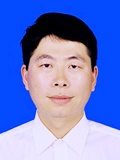 证件类型证件类型证件类型证件类型身份证身份证身份证身份证证件号码证件号码证件号码证件号码350121198010024211350121198010024211350121198010024211350121198010024211350121198010024211350121198010024211350121198010024211350121198010024211350121198010024211350121198010024211350121198010024211350121198010024211350121198010024211350121198010024211350121198010024211350121198010024211350121198010024211350121198010024211350121198010024211350121198010024211350121198010024211350121198010024211民    族民    族民    族民    族汉汉汉汉籍    贯籍    贯籍    贯籍    贯福建闽侯福建闽侯福建闽侯福建闽侯福建闽侯福建闽侯福建闽侯政治面貌政治面貌政治面貌政治面貌政治面貌政治面貌政治面貌政治面貌政治面貌政治面貌政治面貌共产党员共产党员共产党员共产党员现从事专业现从事专业现从事专业现从事专业海洋生物资源开发与利用海洋生物资源开发与利用海洋生物资源开发与利用海洋生物资源开发与利用海洋生物资源开发与利用海洋生物资源开发与利用海洋生物资源开发与利用海洋生物资源开发与利用海洋生物资源开发与利用海洋生物资源开发与利用海洋生物资源开发与利用海洋生物资源开发与利用海洋生物资源开发与利用海洋生物资源开发与利用海洋生物资源开发与利用专业技术职称专业技术职称专业技术职称专业技术职称专业技术职称专业技术职称专业技术职称专业技术职称专业技术职称专业技术职称专业技术职称助理研究员助理研究员助理研究员助理研究员现工作单位现工作单位现工作单位现工作单位福建省水产研究所福建省水产研究所福建省水产研究所福建省水产研究所福建省水产研究所福建省水产研究所福建省水产研究所福建省水产研究所福建省水产研究所福建省水产研究所福建省水产研究所福建省水产研究所福建省水产研究所福建省水产研究所福建省水产研究所单位性质单位性质单位性质单位性质单位性质单位性质单位性质单位性质单位性质单位性质单位性质事业单位事业单位事业单位事业单位联系地址联系地址联系地址联系地址福建省厦门市东渡海山路7号福建省厦门市东渡海山路7号福建省厦门市东渡海山路7号福建省厦门市东渡海山路7号福建省厦门市东渡海山路7号福建省厦门市东渡海山路7号福建省厦门市东渡海山路7号福建省厦门市东渡海山路7号福建省厦门市东渡海山路7号福建省厦门市东渡海山路7号福建省厦门市东渡海山路7号福建省厦门市东渡海山路7号福建省厦门市东渡海山路7号福建省厦门市东渡海山路7号福建省厦门市东渡海山路7号邮    编邮    编邮    编邮    编邮    编邮    编邮    编邮    编邮    编邮    编邮    编361013361013361013361013361013361013361013361013361013361013361013361013361013手    机手    机手    机手    机13779993627137799936271377999362713779993627办公电话办公电话办公电话办公电话05926010170059260101700592601017005926010170059260101700592601017005926010170电子信箱电子信箱电子信箱电子信箱电子信箱电子信箱电子信箱电子信箱电子信箱电子信箱电子信箱23256438@qq.com23256438@qq.com23256438@qq.com23256438@qq.com23256438@qq.com23256438@qq.com23256438@qq.com23256438@qq.com23256438@qq.com23256438@qq.com23256438@qq.com23256438@qq.com23256438@qq.com何时入选何类人才工程何时入选何类人才工程何时入选何类人才工程何时入选何类人才工程何时进博士后站点何时进博士后站点何时进博士后站点何时进博士后站点何年何地回国何年何地回国何年何地回国何年何地回国何年何地回国何年何地回国何年何地回国何年何地回国何年何地回国何年何地回国何年何地回国教育经历（从大学起，按时间正序填写）教育经历（从大学起，按时间正序填写）院校           专业         学历/学位           起始时间        终止时间院校           专业         学历/学位           起始时间        终止时间院校           专业         学历/学位           起始时间        终止时间院校           专业         学历/学位           起始时间        终止时间院校           专业         学历/学位           起始时间        终止时间院校           专业         学历/学位           起始时间        终止时间院校           专业         学历/学位           起始时间        终止时间院校           专业         学历/学位           起始时间        终止时间院校           专业         学历/学位           起始时间        终止时间院校           专业         学历/学位           起始时间        终止时间院校           专业         学历/学位           起始时间        终止时间院校           专业         学历/学位           起始时间        终止时间院校           专业         学历/学位           起始时间        终止时间院校           专业         学历/学位           起始时间        终止时间院校           专业         学历/学位           起始时间        终止时间院校           专业         学历/学位           起始时间        终止时间院校           专业         学历/学位           起始时间        终止时间院校           专业         学历/学位           起始时间        终止时间院校           专业         学历/学位           起始时间        终止时间院校           专业         学历/学位           起始时间        终止时间院校           专业         学历/学位           起始时间        终止时间院校           专业         学历/学位           起始时间        终止时间院校           专业         学历/学位           起始时间        终止时间院校           专业         学历/学位           起始时间        终止时间院校           专业         学历/学位           起始时间        终止时间院校           专业         学历/学位           起始时间        终止时间院校           专业         学历/学位           起始时间        终止时间院校           专业         学历/学位           起始时间        终止时间院校           专业         学历/学位           起始时间        终止时间院校           专业         学历/学位           起始时间        终止时间院校           专业         学历/学位           起始时间        终止时间院校           专业         学历/学位           起始时间        终止时间院校           专业         学历/学位           起始时间        终止时间院校           专业         学历/学位           起始时间        终止时间院校           专业         学历/学位           起始时间        终止时间院校           专业         学历/学位           起始时间        终止时间院校           专业         学历/学位           起始时间        终止时间院校           专业         学历/学位           起始时间        终止时间院校           专业         学历/学位           起始时间        终止时间院校           专业         学历/学位           起始时间        终止时间院校           专业         学历/学位           起始时间        终止时间教育经历（从大学起，按时间正序填写）教育经历（从大学起，按时间正序填写）郑州工程学院  动物科学     本科/学士         1999年9月       2003年7月华南理工大学  生物化工     研究生/硕士       2003年9月       2006年7月中山大学     海洋生物学    研究生/博士       2012年9月       2018年7月郑州工程学院  动物科学     本科/学士         1999年9月       2003年7月华南理工大学  生物化工     研究生/硕士       2003年9月       2006年7月中山大学     海洋生物学    研究生/博士       2012年9月       2018年7月郑州工程学院  动物科学     本科/学士         1999年9月       2003年7月华南理工大学  生物化工     研究生/硕士       2003年9月       2006年7月中山大学     海洋生物学    研究生/博士       2012年9月       2018年7月郑州工程学院  动物科学     本科/学士         1999年9月       2003年7月华南理工大学  生物化工     研究生/硕士       2003年9月       2006年7月中山大学     海洋生物学    研究生/博士       2012年9月       2018年7月郑州工程学院  动物科学     本科/学士         1999年9月       2003年7月华南理工大学  生物化工     研究生/硕士       2003年9月       2006年7月中山大学     海洋生物学    研究生/博士       2012年9月       2018年7月郑州工程学院  动物科学     本科/学士         1999年9月       2003年7月华南理工大学  生物化工     研究生/硕士       2003年9月       2006年7月中山大学     海洋生物学    研究生/博士       2012年9月       2018年7月郑州工程学院  动物科学     本科/学士         1999年9月       2003年7月华南理工大学  生物化工     研究生/硕士       2003年9月       2006年7月中山大学     海洋生物学    研究生/博士       2012年9月       2018年7月郑州工程学院  动物科学     本科/学士         1999年9月       2003年7月华南理工大学  生物化工     研究生/硕士       2003年9月       2006年7月中山大学     海洋生物学    研究生/博士       2012年9月       2018年7月郑州工程学院  动物科学     本科/学士         1999年9月       2003年7月华南理工大学  生物化工     研究生/硕士       2003年9月       2006年7月中山大学     海洋生物学    研究生/博士       2012年9月       2018年7月郑州工程学院  动物科学     本科/学士         1999年9月       2003年7月华南理工大学  生物化工     研究生/硕士       2003年9月       2006年7月中山大学     海洋生物学    研究生/博士       2012年9月       2018年7月郑州工程学院  动物科学     本科/学士         1999年9月       2003年7月华南理工大学  生物化工     研究生/硕士       2003年9月       2006年7月中山大学     海洋生物学    研究生/博士       2012年9月       2018年7月郑州工程学院  动物科学     本科/学士         1999年9月       2003年7月华南理工大学  生物化工     研究生/硕士       2003年9月       2006年7月中山大学     海洋生物学    研究生/博士       2012年9月       2018年7月郑州工程学院  动物科学     本科/学士         1999年9月       2003年7月华南理工大学  生物化工     研究生/硕士       2003年9月       2006年7月中山大学     海洋生物学    研究生/博士       2012年9月       2018年7月郑州工程学院  动物科学     本科/学士         1999年9月       2003年7月华南理工大学  生物化工     研究生/硕士       2003年9月       2006年7月中山大学     海洋生物学    研究生/博士       2012年9月       2018年7月郑州工程学院  动物科学     本科/学士         1999年9月       2003年7月华南理工大学  生物化工     研究生/硕士       2003年9月       2006年7月中山大学     海洋生物学    研究生/博士       2012年9月       2018年7月郑州工程学院  动物科学     本科/学士         1999年9月       2003年7月华南理工大学  生物化工     研究生/硕士       2003年9月       2006年7月中山大学     海洋生物学    研究生/博士       2012年9月       2018年7月郑州工程学院  动物科学     本科/学士         1999年9月       2003年7月华南理工大学  生物化工     研究生/硕士       2003年9月       2006年7月中山大学     海洋生物学    研究生/博士       2012年9月       2018年7月郑州工程学院  动物科学     本科/学士         1999年9月       2003年7月华南理工大学  生物化工     研究生/硕士       2003年9月       2006年7月中山大学     海洋生物学    研究生/博士       2012年9月       2018年7月郑州工程学院  动物科学     本科/学士         1999年9月       2003年7月华南理工大学  生物化工     研究生/硕士       2003年9月       2006年7月中山大学     海洋生物学    研究生/博士       2012年9月       2018年7月郑州工程学院  动物科学     本科/学士         1999年9月       2003年7月华南理工大学  生物化工     研究生/硕士       2003年9月       2006年7月中山大学     海洋生物学    研究生/博士       2012年9月       2018年7月郑州工程学院  动物科学     本科/学士         1999年9月       2003年7月华南理工大学  生物化工     研究生/硕士       2003年9月       2006年7月中山大学     海洋生物学    研究生/博士       2012年9月       2018年7月郑州工程学院  动物科学     本科/学士         1999年9月       2003年7月华南理工大学  生物化工     研究生/硕士       2003年9月       2006年7月中山大学     海洋生物学    研究生/博士       2012年9月       2018年7月郑州工程学院  动物科学     本科/学士         1999年9月       2003年7月华南理工大学  生物化工     研究生/硕士       2003年9月       2006年7月中山大学     海洋生物学    研究生/博士       2012年9月       2018年7月郑州工程学院  动物科学     本科/学士         1999年9月       2003年7月华南理工大学  生物化工     研究生/硕士       2003年9月       2006年7月中山大学     海洋生物学    研究生/博士       2012年9月       2018年7月郑州工程学院  动物科学     本科/学士         1999年9月       2003年7月华南理工大学  生物化工     研究生/硕士       2003年9月       2006年7月中山大学     海洋生物学    研究生/博士       2012年9月       2018年7月郑州工程学院  动物科学     本科/学士         1999年9月       2003年7月华南理工大学  生物化工     研究生/硕士       2003年9月       2006年7月中山大学     海洋生物学    研究生/博士       2012年9月       2018年7月郑州工程学院  动物科学     本科/学士         1999年9月       2003年7月华南理工大学  生物化工     研究生/硕士       2003年9月       2006年7月中山大学     海洋生物学    研究生/博士       2012年9月       2018年7月郑州工程学院  动物科学     本科/学士         1999年9月       2003年7月华南理工大学  生物化工     研究生/硕士       2003年9月       2006年7月中山大学     海洋生物学    研究生/博士       2012年9月       2018年7月郑州工程学院  动物科学     本科/学士         1999年9月       2003年7月华南理工大学  生物化工     研究生/硕士       2003年9月       2006年7月中山大学     海洋生物学    研究生/博士       2012年9月       2018年7月郑州工程学院  动物科学     本科/学士         1999年9月       2003年7月华南理工大学  生物化工     研究生/硕士       2003年9月       2006年7月中山大学     海洋生物学    研究生/博士       2012年9月       2018年7月郑州工程学院  动物科学     本科/学士         1999年9月       2003年7月华南理工大学  生物化工     研究生/硕士       2003年9月       2006年7月中山大学     海洋生物学    研究生/博士       2012年9月       2018年7月郑州工程学院  动物科学     本科/学士         1999年9月       2003年7月华南理工大学  生物化工     研究生/硕士       2003年9月       2006年7月中山大学     海洋生物学    研究生/博士       2012年9月       2018年7月郑州工程学院  动物科学     本科/学士         1999年9月       2003年7月华南理工大学  生物化工     研究生/硕士       2003年9月       2006年7月中山大学     海洋生物学    研究生/博士       2012年9月       2018年7月郑州工程学院  动物科学     本科/学士         1999年9月       2003年7月华南理工大学  生物化工     研究生/硕士       2003年9月       2006年7月中山大学     海洋生物学    研究生/博士       2012年9月       2018年7月郑州工程学院  动物科学     本科/学士         1999年9月       2003年7月华南理工大学  生物化工     研究生/硕士       2003年9月       2006年7月中山大学     海洋生物学    研究生/博士       2012年9月       2018年7月郑州工程学院  动物科学     本科/学士         1999年9月       2003年7月华南理工大学  生物化工     研究生/硕士       2003年9月       2006年7月中山大学     海洋生物学    研究生/博士       2012年9月       2018年7月郑州工程学院  动物科学     本科/学士         1999年9月       2003年7月华南理工大学  生物化工     研究生/硕士       2003年9月       2006年7月中山大学     海洋生物学    研究生/博士       2012年9月       2018年7月郑州工程学院  动物科学     本科/学士         1999年9月       2003年7月华南理工大学  生物化工     研究生/硕士       2003年9月       2006年7月中山大学     海洋生物学    研究生/博士       2012年9月       2018年7月郑州工程学院  动物科学     本科/学士         1999年9月       2003年7月华南理工大学  生物化工     研究生/硕士       2003年9月       2006年7月中山大学     海洋生物学    研究生/博士       2012年9月       2018年7月郑州工程学院  动物科学     本科/学士         1999年9月       2003年7月华南理工大学  生物化工     研究生/硕士       2003年9月       2006年7月中山大学     海洋生物学    研究生/博士       2012年9月       2018年7月郑州工程学院  动物科学     本科/学士         1999年9月       2003年7月华南理工大学  生物化工     研究生/硕士       2003年9月       2006年7月中山大学     海洋生物学    研究生/博士       2012年9月       2018年7月 工作经历（按时间正序填写全职经历） 工作经历（按时间正序填写全职经历）单位               职务（岗位）             起始时间            终止时间单位               职务（岗位）             起始时间            终止时间单位               职务（岗位）             起始时间            终止时间单位               职务（岗位）             起始时间            终止时间单位               职务（岗位）             起始时间            终止时间单位               职务（岗位）             起始时间            终止时间单位               职务（岗位）             起始时间            终止时间单位               职务（岗位）             起始时间            终止时间单位               职务（岗位）             起始时间            终止时间单位               职务（岗位）             起始时间            终止时间单位               职务（岗位）             起始时间            终止时间单位               职务（岗位）             起始时间            终止时间单位               职务（岗位）             起始时间            终止时间单位               职务（岗位）             起始时间            终止时间单位               职务（岗位）             起始时间            终止时间单位               职务（岗位）             起始时间            终止时间单位               职务（岗位）             起始时间            终止时间单位               职务（岗位）             起始时间            终止时间单位               职务（岗位）             起始时间            终止时间单位               职务（岗位）             起始时间            终止时间单位               职务（岗位）             起始时间            终止时间单位               职务（岗位）             起始时间            终止时间单位               职务（岗位）             起始时间            终止时间单位               职务（岗位）             起始时间            终止时间单位               职务（岗位）             起始时间            终止时间单位               职务（岗位）             起始时间            终止时间单位               职务（岗位）             起始时间            终止时间单位               职务（岗位）             起始时间            终止时间单位               职务（岗位）             起始时间            终止时间单位               职务（岗位）             起始时间            终止时间单位               职务（岗位）             起始时间            终止时间单位               职务（岗位）             起始时间            终止时间单位               职务（岗位）             起始时间            终止时间单位               职务（岗位）             起始时间            终止时间单位               职务（岗位）             起始时间            终止时间单位               职务（岗位）             起始时间            终止时间单位               职务（岗位）             起始时间            终止时间单位               职务（岗位）             起始时间            终止时间单位               职务（岗位）             起始时间            终止时间单位               职务（岗位）             起始时间            终止时间单位               职务（岗位）             起始时间            终止时间 工作经历（按时间正序填写全职经历） 工作经历（按时间正序填写全职经历）福建省水产研究所      专业技术人员          2006年8月      2014年8月诏安工业集中区管委会（挂职）科技副主任      2014年9月      2016年8月福建省水产研究所      海洋生物高值化研究中心副主任  2017年8月至今福建省水产研究所      专业技术人员          2006年8月      2014年8月诏安工业集中区管委会（挂职）科技副主任      2014年9月      2016年8月福建省水产研究所      海洋生物高值化研究中心副主任  2017年8月至今福建省水产研究所      专业技术人员          2006年8月      2014年8月诏安工业集中区管委会（挂职）科技副主任      2014年9月      2016年8月福建省水产研究所      海洋生物高值化研究中心副主任  2017年8月至今福建省水产研究所      专业技术人员          2006年8月      2014年8月诏安工业集中区管委会（挂职）科技副主任      2014年9月      2016年8月福建省水产研究所      海洋生物高值化研究中心副主任  2017年8月至今福建省水产研究所      专业技术人员          2006年8月      2014年8月诏安工业集中区管委会（挂职）科技副主任      2014年9月      2016年8月福建省水产研究所      海洋生物高值化研究中心副主任  2017年8月至今福建省水产研究所      专业技术人员          2006年8月      2014年8月诏安工业集中区管委会（挂职）科技副主任      2014年9月      2016年8月福建省水产研究所      海洋生物高值化研究中心副主任  2017年8月至今福建省水产研究所      专业技术人员          2006年8月      2014年8月诏安工业集中区管委会（挂职）科技副主任      2014年9月      2016年8月福建省水产研究所      海洋生物高值化研究中心副主任  2017年8月至今福建省水产研究所      专业技术人员          2006年8月      2014年8月诏安工业集中区管委会（挂职）科技副主任      2014年9月      2016年8月福建省水产研究所      海洋生物高值化研究中心副主任  2017年8月至今福建省水产研究所      专业技术人员          2006年8月      2014年8月诏安工业集中区管委会（挂职）科技副主任      2014年9月      2016年8月福建省水产研究所      海洋生物高值化研究中心副主任  2017年8月至今福建省水产研究所      专业技术人员          2006年8月      2014年8月诏安工业集中区管委会（挂职）科技副主任      2014年9月      2016年8月福建省水产研究所      海洋生物高值化研究中心副主任  2017年8月至今福建省水产研究所      专业技术人员          2006年8月      2014年8月诏安工业集中区管委会（挂职）科技副主任      2014年9月      2016年8月福建省水产研究所      海洋生物高值化研究中心副主任  2017年8月至今福建省水产研究所      专业技术人员          2006年8月      2014年8月诏安工业集中区管委会（挂职）科技副主任      2014年9月      2016年8月福建省水产研究所      海洋生物高值化研究中心副主任  2017年8月至今福建省水产研究所      专业技术人员          2006年8月      2014年8月诏安工业集中区管委会（挂职）科技副主任      2014年9月      2016年8月福建省水产研究所      海洋生物高值化研究中心副主任  2017年8月至今福建省水产研究所      专业技术人员          2006年8月      2014年8月诏安工业集中区管委会（挂职）科技副主任      2014年9月      2016年8月福建省水产研究所      海洋生物高值化研究中心副主任  2017年8月至今福建省水产研究所      专业技术人员          2006年8月      2014年8月诏安工业集中区管委会（挂职）科技副主任      2014年9月      2016年8月福建省水产研究所      海洋生物高值化研究中心副主任  2017年8月至今福建省水产研究所      专业技术人员          2006年8月      2014年8月诏安工业集中区管委会（挂职）科技副主任      2014年9月      2016年8月福建省水产研究所      海洋生物高值化研究中心副主任  2017年8月至今福建省水产研究所      专业技术人员          2006年8月      2014年8月诏安工业集中区管委会（挂职）科技副主任      2014年9月      2016年8月福建省水产研究所      海洋生物高值化研究中心副主任  2017年8月至今福建省水产研究所      专业技术人员          2006年8月      2014年8月诏安工业集中区管委会（挂职）科技副主任      2014年9月      2016年8月福建省水产研究所      海洋生物高值化研究中心副主任  2017年8月至今福建省水产研究所      专业技术人员          2006年8月      2014年8月诏安工业集中区管委会（挂职）科技副主任      2014年9月      2016年8月福建省水产研究所      海洋生物高值化研究中心副主任  2017年8月至今福建省水产研究所      专业技术人员          2006年8月      2014年8月诏安工业集中区管委会（挂职）科技副主任      2014年9月      2016年8月福建省水产研究所      海洋生物高值化研究中心副主任  2017年8月至今福建省水产研究所      专业技术人员          2006年8月      2014年8月诏安工业集中区管委会（挂职）科技副主任      2014年9月      2016年8月福建省水产研究所      海洋生物高值化研究中心副主任  2017年8月至今福建省水产研究所      专业技术人员          2006年8月      2014年8月诏安工业集中区管委会（挂职）科技副主任      2014年9月      2016年8月福建省水产研究所      海洋生物高值化研究中心副主任  2017年8月至今福建省水产研究所      专业技术人员          2006年8月      2014年8月诏安工业集中区管委会（挂职）科技副主任      2014年9月      2016年8月福建省水产研究所      海洋生物高值化研究中心副主任  2017年8月至今福建省水产研究所      专业技术人员          2006年8月      2014年8月诏安工业集中区管委会（挂职）科技副主任      2014年9月      2016年8月福建省水产研究所      海洋生物高值化研究中心副主任  2017年8月至今福建省水产研究所      专业技术人员          2006年8月      2014年8月诏安工业集中区管委会（挂职）科技副主任      2014年9月      2016年8月福建省水产研究所      海洋生物高值化研究中心副主任  2017年8月至今福建省水产研究所      专业技术人员          2006年8月      2014年8月诏安工业集中区管委会（挂职）科技副主任      2014年9月      2016年8月福建省水产研究所      海洋生物高值化研究中心副主任  2017年8月至今福建省水产研究所      专业技术人员          2006年8月      2014年8月诏安工业集中区管委会（挂职）科技副主任      2014年9月      2016年8月福建省水产研究所      海洋生物高值化研究中心副主任  2017年8月至今福建省水产研究所      专业技术人员          2006年8月      2014年8月诏安工业集中区管委会（挂职）科技副主任      2014年9月      2016年8月福建省水产研究所      海洋生物高值化研究中心副主任  2017年8月至今福建省水产研究所      专业技术人员          2006年8月      2014年8月诏安工业集中区管委会（挂职）科技副主任      2014年9月      2016年8月福建省水产研究所      海洋生物高值化研究中心副主任  2017年8月至今福建省水产研究所      专业技术人员          2006年8月      2014年8月诏安工业集中区管委会（挂职）科技副主任      2014年9月      2016年8月福建省水产研究所      海洋生物高值化研究中心副主任  2017年8月至今福建省水产研究所      专业技术人员          2006年8月      2014年8月诏安工业集中区管委会（挂职）科技副主任      2014年9月      2016年8月福建省水产研究所      海洋生物高值化研究中心副主任  2017年8月至今福建省水产研究所      专业技术人员          2006年8月      2014年8月诏安工业集中区管委会（挂职）科技副主任      2014年9月      2016年8月福建省水产研究所      海洋生物高值化研究中心副主任  2017年8月至今福建省水产研究所      专业技术人员          2006年8月      2014年8月诏安工业集中区管委会（挂职）科技副主任      2014年9月      2016年8月福建省水产研究所      海洋生物高值化研究中心副主任  2017年8月至今福建省水产研究所      专业技术人员          2006年8月      2014年8月诏安工业集中区管委会（挂职）科技副主任      2014年9月      2016年8月福建省水产研究所      海洋生物高值化研究中心副主任  2017年8月至今福建省水产研究所      专业技术人员          2006年8月      2014年8月诏安工业集中区管委会（挂职）科技副主任      2014年9月      2016年8月福建省水产研究所      海洋生物高值化研究中心副主任  2017年8月至今福建省水产研究所      专业技术人员          2006年8月      2014年8月诏安工业集中区管委会（挂职）科技副主任      2014年9月      2016年8月福建省水产研究所      海洋生物高值化研究中心副主任  2017年8月至今福建省水产研究所      专业技术人员          2006年8月      2014年8月诏安工业集中区管委会（挂职）科技副主任      2014年9月      2016年8月福建省水产研究所      海洋生物高值化研究中心副主任  2017年8月至今福建省水产研究所      专业技术人员          2006年8月      2014年8月诏安工业集中区管委会（挂职）科技副主任      2014年9月      2016年8月福建省水产研究所      海洋生物高值化研究中心副主任  2017年8月至今福建省水产研究所      专业技术人员          2006年8月      2014年8月诏安工业集中区管委会（挂职）科技副主任      2014年9月      2016年8月福建省水产研究所      海洋生物高值化研究中心副主任  2017年8月至今福建省水产研究所      专业技术人员          2006年8月      2014年8月诏安工业集中区管委会（挂职）科技副主任      2014年9月      2016年8月福建省水产研究所      海洋生物高值化研究中心副主任  2017年8月至今福建省水产研究所      专业技术人员          2006年8月      2014年8月诏安工业集中区管委会（挂职）科技副主任      2014年9月      2016年8月福建省水产研究所      海洋生物高值化研究中心副主任  2017年8月至今获奖情况获奖情况获奖情况获奖情况获奖情况获奖情况获奖情况获奖情况获奖情况获奖情况获奖情况获奖情况获奖情况获奖情况获奖情况获奖情况获奖情况获奖情况获奖情况获奖情况获奖情况获奖情况获奖情况获奖情况获奖情况获奖情况获奖情况获奖情况获奖情况获奖情况获奖情况获奖情况获奖情况获奖情况获奖情况获奖情况获奖情况获奖情况获奖情况获奖情况获奖情况获奖情况获奖情况奖励种类奖励种类奖励种类获奖项目获奖项目获奖项目获奖项目获奖项目获奖项目获奖项目获奖项目获奖项目获奖项目获奖项目获奖项目获奖项目等级等级等级等级排序排序排序排序获奖年份获奖年份获奖年份获奖年份获奖年份获奖年份获奖年份获奖年份授奖部门授奖部门授奖部门授奖部门授奖部门授奖部门授奖部门授奖部门授奖部门授奖部门授奖部门福建省百万职工创新大赛福建省百万职工创新大赛福建省百万职工创新大赛河豚毒素快速检测试剂盒的研究河豚毒素快速检测试剂盒的研究河豚毒素快速检测试剂盒的研究河豚毒素快速检测试剂盒的研究河豚毒素快速检测试剂盒的研究河豚毒素快速检测试剂盒的研究河豚毒素快速检测试剂盒的研究河豚毒素快速检测试剂盒的研究河豚毒素快速检测试剂盒的研究河豚毒素快速检测试剂盒的研究河豚毒素快速检测试剂盒的研究河豚毒素快速检测试剂盒的研究河豚毒素快速检测试剂盒的研究一等奖一等奖一等奖一等奖　1　1　1　12017年2017年2017年2017年2017年2017年2017年2017年　福建省总工会　福建省总工会　福建省总工会　福建省总工会　福建省总工会　福建省总工会　福建省总工会　福建省总工会　福建省总工会　福建省总工会　福建省总工会基金资助情况基金资助情况基金资助情况基金资助情况基金资助情况基金资助情况基金资助情况基金资助情况基金资助情况基金资助情况基金资助情况基金资助情况基金资助情况基金资助情况基金资助情况基金资助情况基金资助情况基金资助情况基金资助情况基金资助情况基金资助情况基金资助情况基金资助情况基金资助情况基金资助情况基金资助情况基金资助情况基金资助情况基金资助情况基金资助情况基金资助情况基金资助情况基金资助情况基金资助情况基金资助情况基金资助情况基金资助情况基金资助情况基金资助情况基金资助情况基金资助情况基金资助情况基金种类基金种类基金种类基金种类基金种类基金项目名称基金项目名称基金项目名称基金项目名称基金项目名称基金项目名称基金项目名称基金项目名称基金项目名称基金项目名称基金项目名称基金项目名称基金项目名称基金项目名称基金项目名称基金项目名称基金项目名称基金项目名称基金项目名称基金项目名称基金项目名称金额金额金额金额金额金额金额排名排名排名排名排名年度年度年度年度省自然基金省自然基金省自然基金省自然基金省自然基金　福建药源性海洋生物方格星虫多糖的制备及抗肿瘤分子作用机制研究　福建药源性海洋生物方格星虫多糖的制备及抗肿瘤分子作用机制研究　福建药源性海洋生物方格星虫多糖的制备及抗肿瘤分子作用机制研究　福建药源性海洋生物方格星虫多糖的制备及抗肿瘤分子作用机制研究　福建药源性海洋生物方格星虫多糖的制备及抗肿瘤分子作用机制研究　福建药源性海洋生物方格星虫多糖的制备及抗肿瘤分子作用机制研究　福建药源性海洋生物方格星虫多糖的制备及抗肿瘤分子作用机制研究　福建药源性海洋生物方格星虫多糖的制备及抗肿瘤分子作用机制研究　福建药源性海洋生物方格星虫多糖的制备及抗肿瘤分子作用机制研究　福建药源性海洋生物方格星虫多糖的制备及抗肿瘤分子作用机制研究　福建药源性海洋生物方格星虫多糖的制备及抗肿瘤分子作用机制研究　福建药源性海洋生物方格星虫多糖的制备及抗肿瘤分子作用机制研究　福建药源性海洋生物方格星虫多糖的制备及抗肿瘤分子作用机制研究　福建药源性海洋生物方格星虫多糖的制备及抗肿瘤分子作用机制研究　福建药源性海洋生物方格星虫多糖的制备及抗肿瘤分子作用机制研究　福建药源性海洋生物方格星虫多糖的制备及抗肿瘤分子作用机制研究　福建药源性海洋生物方格星虫多糖的制备及抗肿瘤分子作用机制研究　福建药源性海洋生物方格星虫多糖的制备及抗肿瘤分子作用机制研究　福建药源性海洋生物方格星虫多糖的制备及抗肿瘤分子作用机制研究　福建药源性海洋生物方格星虫多糖的制备及抗肿瘤分子作用机制研究　福建药源性海洋生物方格星虫多糖的制备及抗肿瘤分子作用机制研究　4万　4万　4万　4万　4万　4万　4万　1　1　1　1　12015201520152015公益类科研院所专项公益类科研院所专项公益类科研院所专项公益类科研院所专项公益类科研院所专项　方格星虫多糖增强免疫和抗肿瘤作用机理初探　方格星虫多糖增强免疫和抗肿瘤作用机理初探　方格星虫多糖增强免疫和抗肿瘤作用机理初探　方格星虫多糖增强免疫和抗肿瘤作用机理初探　方格星虫多糖增强免疫和抗肿瘤作用机理初探　方格星虫多糖增强免疫和抗肿瘤作用机理初探　方格星虫多糖增强免疫和抗肿瘤作用机理初探　方格星虫多糖增强免疫和抗肿瘤作用机理初探　方格星虫多糖增强免疫和抗肿瘤作用机理初探　方格星虫多糖增强免疫和抗肿瘤作用机理初探　方格星虫多糖增强免疫和抗肿瘤作用机理初探　方格星虫多糖增强免疫和抗肿瘤作用机理初探　方格星虫多糖增强免疫和抗肿瘤作用机理初探　方格星虫多糖增强免疫和抗肿瘤作用机理初探　方格星虫多糖增强免疫和抗肿瘤作用机理初探　方格星虫多糖增强免疫和抗肿瘤作用机理初探　方格星虫多糖增强免疫和抗肿瘤作用机理初探　方格星虫多糖增强免疫和抗肿瘤作用机理初探　方格星虫多糖增强免疫和抗肿瘤作用机理初探　方格星虫多糖增强免疫和抗肿瘤作用机理初探　方格星虫多糖增强免疫和抗肿瘤作用机理初探　10万　10万　10万　10万　10万　10万　10万　1　1　1　1　12019201920192019公益类科研院所专项公益类科研院所专项公益类科研院所专项公益类科研院所专项公益类科研院所专项生物标志物结合免疫技术快速检测织纹螺毒素技术方法的研究生物标志物结合免疫技术快速检测织纹螺毒素技术方法的研究生物标志物结合免疫技术快速检测织纹螺毒素技术方法的研究生物标志物结合免疫技术快速检测织纹螺毒素技术方法的研究生物标志物结合免疫技术快速检测织纹螺毒素技术方法的研究生物标志物结合免疫技术快速检测织纹螺毒素技术方法的研究生物标志物结合免疫技术快速检测织纹螺毒素技术方法的研究生物标志物结合免疫技术快速检测织纹螺毒素技术方法的研究生物标志物结合免疫技术快速检测织纹螺毒素技术方法的研究生物标志物结合免疫技术快速检测织纹螺毒素技术方法的研究生物标志物结合免疫技术快速检测织纹螺毒素技术方法的研究生物标志物结合免疫技术快速检测织纹螺毒素技术方法的研究生物标志物结合免疫技术快速检测织纹螺毒素技术方法的研究生物标志物结合免疫技术快速检测织纹螺毒素技术方法的研究生物标志物结合免疫技术快速检测织纹螺毒素技术方法的研究生物标志物结合免疫技术快速检测织纹螺毒素技术方法的研究生物标志物结合免疫技术快速检测织纹螺毒素技术方法的研究生物标志物结合免疫技术快速检测织纹螺毒素技术方法的研究生物标志物结合免疫技术快速检测织纹螺毒素技术方法的研究生物标志物结合免疫技术快速检测织纹螺毒素技术方法的研究生物标志物结合免疫技术快速检测织纹螺毒素技术方法的研究12万12万12万12万12万12万12万111112011201120112011福建省海洋高新产业发展专项福建省海洋高新产业发展专项福建省海洋高新产业发展专项福建省海洋高新产业发展专项福建省海洋高新产业发展专项河豚毒素胶体金层析快速检测试剂盒产业化关键技术研究与示范河豚毒素胶体金层析快速检测试剂盒产业化关键技术研究与示范河豚毒素胶体金层析快速检测试剂盒产业化关键技术研究与示范河豚毒素胶体金层析快速检测试剂盒产业化关键技术研究与示范河豚毒素胶体金层析快速检测试剂盒产业化关键技术研究与示范河豚毒素胶体金层析快速检测试剂盒产业化关键技术研究与示范河豚毒素胶体金层析快速检测试剂盒产业化关键技术研究与示范河豚毒素胶体金层析快速检测试剂盒产业化关键技术研究与示范河豚毒素胶体金层析快速检测试剂盒产业化关键技术研究与示范河豚毒素胶体金层析快速检测试剂盒产业化关键技术研究与示范河豚毒素胶体金层析快速检测试剂盒产业化关键技术研究与示范河豚毒素胶体金层析快速检测试剂盒产业化关键技术研究与示范河豚毒素胶体金层析快速检测试剂盒产业化关键技术研究与示范河豚毒素胶体金层析快速检测试剂盒产业化关键技术研究与示范河豚毒素胶体金层析快速检测试剂盒产业化关键技术研究与示范河豚毒素胶体金层析快速检测试剂盒产业化关键技术研究与示范河豚毒素胶体金层析快速检测试剂盒产业化关键技术研究与示范河豚毒素胶体金层析快速检测试剂盒产业化关键技术研究与示范河豚毒素胶体金层析快速检测试剂盒产业化关键技术研究与示范河豚毒素胶体金层析快速检测试剂盒产业化关键技术研究与示范河豚毒素胶体金层析快速检测试剂盒产业化关键技术研究与示范80万80万80万80万80万80万80万111112013201320132013福建省海洋高新产业发展专项福建省海洋高新产业发展专项福建省海洋高新产业发展专项福建省海洋高新产业发展专项福建省海洋高新产业发展专项诏安金都海洋生物产品质量安全控制及综合评价公共服务平台诏安金都海洋生物产品质量安全控制及综合评价公共服务平台诏安金都海洋生物产品质量安全控制及综合评价公共服务平台诏安金都海洋生物产品质量安全控制及综合评价公共服务平台诏安金都海洋生物产品质量安全控制及综合评价公共服务平台诏安金都海洋生物产品质量安全控制及综合评价公共服务平台诏安金都海洋生物产品质量安全控制及综合评价公共服务平台诏安金都海洋生物产品质量安全控制及综合评价公共服务平台诏安金都海洋生物产品质量安全控制及综合评价公共服务平台诏安金都海洋生物产品质量安全控制及综合评价公共服务平台诏安金都海洋生物产品质量安全控制及综合评价公共服务平台诏安金都海洋生物产品质量安全控制及综合评价公共服务平台诏安金都海洋生物产品质量安全控制及综合评价公共服务平台诏安金都海洋生物产品质量安全控制及综合评价公共服务平台诏安金都海洋生物产品质量安全控制及综合评价公共服务平台诏安金都海洋生物产品质量安全控制及综合评价公共服务平台诏安金都海洋生物产品质量安全控制及综合评价公共服务平台诏安金都海洋生物产品质量安全控制及综合评价公共服务平台诏安金都海洋生物产品质量安全控制及综合评价公共服务平台诏安金都海洋生物产品质量安全控制及综合评价公共服务平台诏安金都海洋生物产品质量安全控制及综合评价公共服务平台80万80万80万80万80万80万80万111112016201620162016公益类科研院所专项公益类科研院所专项公益类科研院所专项公益类科研院所专项公益类科研院所专项拟除虫菊酯时间分辨免疫层析快速定量检测技术的研究拟除虫菊酯时间分辨免疫层析快速定量检测技术的研究拟除虫菊酯时间分辨免疫层析快速定量检测技术的研究拟除虫菊酯时间分辨免疫层析快速定量检测技术的研究拟除虫菊酯时间分辨免疫层析快速定量检测技术的研究拟除虫菊酯时间分辨免疫层析快速定量检测技术的研究拟除虫菊酯时间分辨免疫层析快速定量检测技术的研究拟除虫菊酯时间分辨免疫层析快速定量检测技术的研究拟除虫菊酯时间分辨免疫层析快速定量检测技术的研究拟除虫菊酯时间分辨免疫层析快速定量检测技术的研究拟除虫菊酯时间分辨免疫层析快速定量检测技术的研究拟除虫菊酯时间分辨免疫层析快速定量检测技术的研究拟除虫菊酯时间分辨免疫层析快速定量检测技术的研究拟除虫菊酯时间分辨免疫层析快速定量检测技术的研究拟除虫菊酯时间分辨免疫层析快速定量检测技术的研究拟除虫菊酯时间分辨免疫层析快速定量检测技术的研究拟除虫菊酯时间分辨免疫层析快速定量检测技术的研究拟除虫菊酯时间分辨免疫层析快速定量检测技术的研究拟除虫菊酯时间分辨免疫层析快速定量检测技术的研究拟除虫菊酯时间分辨免疫层析快速定量检测技术的研究拟除虫菊酯时间分辨免疫层析快速定量检测技术的研究6万6万6万6万6万6万6万　2　2　2　2　22015201520152015公益类科研院所专项公益类科研院所专项公益类科研院所专项公益类科研院所专项公益类科研院所专项双斑东方鲀河豚毒素亲子代传递研究双斑东方鲀河豚毒素亲子代传递研究双斑东方鲀河豚毒素亲子代传递研究双斑东方鲀河豚毒素亲子代传递研究双斑东方鲀河豚毒素亲子代传递研究双斑东方鲀河豚毒素亲子代传递研究双斑东方鲀河豚毒素亲子代传递研究双斑东方鲀河豚毒素亲子代传递研究双斑东方鲀河豚毒素亲子代传递研究双斑东方鲀河豚毒素亲子代传递研究双斑东方鲀河豚毒素亲子代传递研究双斑东方鲀河豚毒素亲子代传递研究双斑东方鲀河豚毒素亲子代传递研究双斑东方鲀河豚毒素亲子代传递研究双斑东方鲀河豚毒素亲子代传递研究双斑东方鲀河豚毒素亲子代传递研究双斑东方鲀河豚毒素亲子代传递研究双斑东方鲀河豚毒素亲子代传递研究双斑东方鲀河豚毒素亲子代传递研究双斑东方鲀河豚毒素亲子代传递研究双斑东方鲀河豚毒素亲子代传递研究　15万　15万　15万　15万　15万　15万　15万　2　2　2　2　22015201520152015厦门海洋经济发展专项厦门海洋经济发展专项厦门海洋经济发展专项厦门海洋经济发展专项厦门海洋经济发展专项几种重要海洋珍贵动物活性物质提取工程化技术研发与示范应用几种重要海洋珍贵动物活性物质提取工程化技术研发与示范应用几种重要海洋珍贵动物活性物质提取工程化技术研发与示范应用几种重要海洋珍贵动物活性物质提取工程化技术研发与示范应用几种重要海洋珍贵动物活性物质提取工程化技术研发与示范应用几种重要海洋珍贵动物活性物质提取工程化技术研发与示范应用几种重要海洋珍贵动物活性物质提取工程化技术研发与示范应用几种重要海洋珍贵动物活性物质提取工程化技术研发与示范应用几种重要海洋珍贵动物活性物质提取工程化技术研发与示范应用几种重要海洋珍贵动物活性物质提取工程化技术研发与示范应用几种重要海洋珍贵动物活性物质提取工程化技术研发与示范应用几种重要海洋珍贵动物活性物质提取工程化技术研发与示范应用几种重要海洋珍贵动物活性物质提取工程化技术研发与示范应用几种重要海洋珍贵动物活性物质提取工程化技术研发与示范应用几种重要海洋珍贵动物活性物质提取工程化技术研发与示范应用几种重要海洋珍贵动物活性物质提取工程化技术研发与示范应用几种重要海洋珍贵动物活性物质提取工程化技术研发与示范应用几种重要海洋珍贵动物活性物质提取工程化技术研发与示范应用几种重要海洋珍贵动物活性物质提取工程化技术研发与示范应用几种重要海洋珍贵动物活性物质提取工程化技术研发与示范应用几种重要海洋珍贵动物活性物质提取工程化技术研发与示范应用138万138万138万138万138万138万138万222222014201420142014厦门海洋经济发展专项厦门海洋经济发展专项厦门海洋经济发展专项厦门海洋经济发展专项厦门海洋经济发展专项东方鲀高效安全养殖与河豚毒素快速检测新技术研究及产业化示范东方鲀高效安全养殖与河豚毒素快速检测新技术研究及产业化示范东方鲀高效安全养殖与河豚毒素快速检测新技术研究及产业化示范东方鲀高效安全养殖与河豚毒素快速检测新技术研究及产业化示范东方鲀高效安全养殖与河豚毒素快速检测新技术研究及产业化示范东方鲀高效安全养殖与河豚毒素快速检测新技术研究及产业化示范东方鲀高效安全养殖与河豚毒素快速检测新技术研究及产业化示范东方鲀高效安全养殖与河豚毒素快速检测新技术研究及产业化示范东方鲀高效安全养殖与河豚毒素快速检测新技术研究及产业化示范东方鲀高效安全养殖与河豚毒素快速检测新技术研究及产业化示范东方鲀高效安全养殖与河豚毒素快速检测新技术研究及产业化示范东方鲀高效安全养殖与河豚毒素快速检测新技术研究及产业化示范东方鲀高效安全养殖与河豚毒素快速检测新技术研究及产业化示范东方鲀高效安全养殖与河豚毒素快速检测新技术研究及产业化示范东方鲀高效安全养殖与河豚毒素快速检测新技术研究及产业化示范东方鲀高效安全养殖与河豚毒素快速检测新技术研究及产业化示范东方鲀高效安全养殖与河豚毒素快速检测新技术研究及产业化示范东方鲀高效安全养殖与河豚毒素快速检测新技术研究及产业化示范东方鲀高效安全养殖与河豚毒素快速检测新技术研究及产业化示范东方鲀高效安全养殖与河豚毒素快速检测新技术研究及产业化示范东方鲀高效安全养殖与河豚毒素快速检测新技术研究及产业化示范109万109万109万109万109万109万109万　2　2　2　2　22014201420142014厦门南方海洋研究中心项目厦门南方海洋研究中心项目厦门南方海洋研究中心项目厦门南方海洋研究中心项目厦门南方海洋研究中心项目厦门海洋功能生物活性分子筛选平台诏安子平台厦门海洋功能生物活性分子筛选平台诏安子平台厦门海洋功能生物活性分子筛选平台诏安子平台厦门海洋功能生物活性分子筛选平台诏安子平台厦门海洋功能生物活性分子筛选平台诏安子平台厦门海洋功能生物活性分子筛选平台诏安子平台厦门海洋功能生物活性分子筛选平台诏安子平台厦门海洋功能生物活性分子筛选平台诏安子平台厦门海洋功能生物活性分子筛选平台诏安子平台厦门海洋功能生物活性分子筛选平台诏安子平台厦门海洋功能生物活性分子筛选平台诏安子平台厦门海洋功能生物活性分子筛选平台诏安子平台厦门海洋功能生物活性分子筛选平台诏安子平台厦门海洋功能生物活性分子筛选平台诏安子平台厦门海洋功能生物活性分子筛选平台诏安子平台厦门海洋功能生物活性分子筛选平台诏安子平台厦门海洋功能生物活性分子筛选平台诏安子平台厦门海洋功能生物活性分子筛选平台诏安子平台厦门海洋功能生物活性分子筛选平台诏安子平台厦门海洋功能生物活性分子筛选平台诏安子平台厦门海洋功能生物活性分子筛选平台诏安子平台440万440万440万440万440万440万440万111112014201420142014代表性著作、论文代表性著作、论文代表性著作、论文代表性著作、论文代表性著作、论文代表性著作、论文代表性著作、论文代表性著作、论文代表性著作、论文代表性著作、论文代表性著作、论文代表性著作、论文代表性著作、论文代表性著作、论文代表性著作、论文代表性著作、论文代表性著作、论文代表性著作、论文代表性著作、论文代表性著作、论文代表性著作、论文代表性著作、论文代表性著作、论文代表性著作、论文代表性著作、论文代表性著作、论文代表性著作、论文代表性著作、论文代表性著作、论文代表性著作、论文代表性著作、论文代表性著作、论文代表性著作、论文代表性著作、论文代表性著作、论文代表性著作、论文代表性著作、论文代表性著作、论文代表性著作、论文代表性著作、论文代表性著作、论文代表性著作、论文代表性著作、论文代表性著作、论文著作或论文名称著作或论文名称著作或论文名称著作或论文名称著作或论文名称著作或论文名称出版单位或发表刊物名称出版单位或发表刊物名称出版单位或发表刊物名称出版单位或发表刊物名称出版单位或发表刊物名称期号、起止页码期号、起止页码期号、起止页码期号、起止页码期号、起止页码期号、起止页码期号、起止页码 所有著、
作者姓名 所有著、
作者姓名 所有著、
作者姓名 所有著、
作者姓名 所有著、
作者姓名 所有著、
作者姓名 所有著、
作者姓名出版或发表年度出版或发表年度出版或发表年度出版或发表年度出版或发表年度出版或发表年度是否被SCI、EI、SSCI、CSSCI收录是否被SCI、EI、SSCI、CSSCI收录是否被SCI、EI、SSCI、CSSCI收录是否被SCI、EI、SSCI、CSSCI收录期刊影响因子期刊影响因子期刊影响因子期刊影响因子期刊影响因子他引用次数SCI SSCI CSSCI他引用次数SCI SSCI CSSCI他引用次数SCI SSCI CSSCI他引用次数SCI SSCI CSSCIAnti-tumor and anti-virus activity of polysaccharides extracted from Sipunculus nudus(SNP) on Hepg2.2.15Anti-tumor and anti-virus activity of polysaccharides extracted from Sipunculus nudus(SNP) on Hepg2.2.15Anti-tumor and anti-virus activity of polysaccharides extracted from Sipunculus nudus(SNP) on Hepg2.2.15Anti-tumor and anti-virus activity of polysaccharides extracted from Sipunculus nudus(SNP) on Hepg2.2.15Anti-tumor and anti-virus activity of polysaccharides extracted from Sipunculus nudus(SNP) on Hepg2.2.15Anti-tumor and anti-virus activity of polysaccharides extracted from Sipunculus nudus(SNP) on Hepg2.2.15　International Journal of Biological Macromolecules　International Journal of Biological Macromolecules　International Journal of Biological Macromolecules　International Journal of Biological Macromolecules　International Journal of Biological Macromolecules2016（87）、597-6022016（87）、597-6022016（87）、597-6022016（87）、597-6022016（87）、597-6022016（87）、597-6022016（87）、597-602　苏捷、姜琳琳、吴靖娜等　苏捷、姜琳琳、吴靖娜等　苏捷、姜琳琳、吴靖娜等　苏捷、姜琳琳、吴靖娜等　苏捷、姜琳琳、吴靖娜等　苏捷、姜琳琳、吴靖娜等　苏捷、姜琳琳、吴靖娜等　2016 　2016 　2016 　2016 　2016 　2016 SCISCISCISCI　3.909　3.909　3.909　3.909　3.909　2　2　2　2Effect of polysaccharides extracted from Sipunculus nudus (SNP) on the lifespan and immune damage repair of Drosophila melanogaster exposed to Cd (VI)Effect of polysaccharides extracted from Sipunculus nudus (SNP) on the lifespan and immune damage repair of Drosophila melanogaster exposed to Cd (VI)Effect of polysaccharides extracted from Sipunculus nudus (SNP) on the lifespan and immune damage repair of Drosophila melanogaster exposed to Cd (VI)Effect of polysaccharides extracted from Sipunculus nudus (SNP) on the lifespan and immune damage repair of Drosophila melanogaster exposed to Cd (VI)Effect of polysaccharides extracted from Sipunculus nudus (SNP) on the lifespan and immune damage repair of Drosophila melanogaster exposed to Cd (VI)Effect of polysaccharides extracted from Sipunculus nudus (SNP) on the lifespan and immune damage repair of Drosophila melanogaster exposed to Cd (VI)Natural Product ResearchNatural Product ResearchNatural Product ResearchNatural Product ResearchNatural Product Research　32（11）、1-4　32（11）、1-4　32（11）、1-4　32（11）、1-4　32（11）、1-4　32（11）、1-4　32（11）、1-4苏捷、  姜琳琳、吴靖娜等苏捷、  姜琳琳、吴靖娜等苏捷、  姜琳琳、吴靖娜等苏捷、  姜琳琳、吴靖娜等苏捷、  姜琳琳、吴靖娜等苏捷、  姜琳琳、吴靖娜等苏捷、  姜琳琳、吴靖娜等　2017 　2017 　2017 　2017 　2017 　2017 SCISCISCISCI　1.928　1.928　1.928　1.928　1.928　0　0　0　0河豚毒素胶体金免疫层析快速检测试剂盒的应用研究河豚毒素胶体金免疫层析快速检测试剂盒的应用研究河豚毒素胶体金免疫层析快速检测试剂盒的应用研究河豚毒素胶体金免疫层析快速检测试剂盒的应用研究河豚毒素胶体金免疫层析快速检测试剂盒的应用研究河豚毒素胶体金免疫层析快速检测试剂盒的应用研究渔业研究渔业研究渔业研究渔业研究渔业研究35（4）35（4）35（4）35（4）35（4）35（4）35（4）苏捷、  姜琳琳、吴靖娜等苏捷、  姜琳琳、吴靖娜等苏捷、  姜琳琳、吴靖娜等苏捷、  姜琳琳、吴靖娜等苏捷、  姜琳琳、吴靖娜等苏捷、  姜琳琳、吴靖娜等苏捷、  姜琳琳、吴靖娜等201320132013201320132013  否  否  否  否　0　0　0　0免疫荧光层析快速检测河豚毒素的研究免疫荧光层析快速检测河豚毒素的研究免疫荧光层析快速检测河豚毒素的研究免疫荧光层析快速检测河豚毒素的研究免疫荧光层析快速检测河豚毒素的研究免疫荧光层析快速检测河豚毒素的研究　渔业研究　渔业研究　渔业研究　渔业研究　渔业研究　38（6）、460-465　38（6）、460-465　38（6）、460-465　38（6）、460-465　38（6）、460-465　38（6）、460-465　38（6）、460-465苏捷、钟建兴、李雷斌等苏捷、钟建兴、李雷斌等苏捷、钟建兴、李雷斌等苏捷、钟建兴、李雷斌等苏捷、钟建兴、李雷斌等苏捷、钟建兴、李雷斌等苏捷、钟建兴、李雷斌等　2016 　2016 　2016 　2016 　2016 　2016 　否　否　否　否　-　-　-　-　-　6　6　6　6动物携带河豚毒素的分子机制与生态作用动物携带河豚毒素的分子机制与生态作用动物携带河豚毒素的分子机制与生态作用动物携带河豚毒素的分子机制与生态作用动物携带河豚毒素的分子机制与生态作用动物携带河豚毒素的分子机制与生态作用南方水产科学南方水产科学南方水产科学南方水产科学南方水产科学9（4）、99-1049（4）、99-1049（4）、99-1049（4）、99-1049（4）、99-1049（4）、99-1049（4）、99-104苏捷、  姜琳琳、吴靖娜等苏捷、  姜琳琳、吴靖娜等苏捷、  姜琳琳、吴靖娜等苏捷、  姜琳琳、吴靖娜等苏捷、  姜琳琳、吴靖娜等苏捷、  姜琳琳、吴靖娜等苏捷、  姜琳琳、吴靖娜等201320132013201320132013否否否否　-　-　-　-　-　1　1　1　1Anti-inflammatory activity of 3β-hydroxycholest- 5-en-7-one isolated from Hippocampustrimaculatus leach via inhibiting iNOS, TNF-α, and 1L-1β of LPS induced RAW 264.7 macrophage cellsAnti-inflammatory activity of 3β-hydroxycholest- 5-en-7-one isolated from Hippocampustrimaculatus leach via inhibiting iNOS, TNF-α, and 1L-1β of LPS induced RAW 264.7 macrophage cellsAnti-inflammatory activity of 3β-hydroxycholest- 5-en-7-one isolated from Hippocampustrimaculatus leach via inhibiting iNOS, TNF-α, and 1L-1β of LPS induced RAW 264.7 macrophage cellsAnti-inflammatory activity of 3β-hydroxycholest- 5-en-7-one isolated from Hippocampustrimaculatus leach via inhibiting iNOS, TNF-α, and 1L-1β of LPS induced RAW 264.7 macrophage cellsAnti-inflammatory activity of 3β-hydroxycholest- 5-en-7-one isolated from Hippocampustrimaculatus leach via inhibiting iNOS, TNF-α, and 1L-1β of LPS induced RAW 264.7 macrophage cellsAnti-inflammatory activity of 3β-hydroxycholest- 5-en-7-one isolated from Hippocampustrimaculatus leach via inhibiting iNOS, TNF-α, and 1L-1β of LPS induced RAW 264.7 macrophage cellsFood &FunctionFood &FunctionFood &FunctionFood &FunctionFood &Function8（2）、788-7958（2）、788-7958（2）、788-7958（2）、788-7958（2）、788-7958（2）、788-7958（2）、788-795吴靖娜、刘智禹、苏捷等吴靖娜、刘智禹、苏捷等吴靖娜、刘智禹、苏捷等吴靖娜、刘智禹、苏捷等吴靖娜、刘智禹、苏捷等吴靖娜、刘智禹、苏捷等吴靖娜、刘智禹、苏捷等201720172017201720172017SCISCISCISCI3.2893.2893.2893.2893.2891111Chemical Constituents of the Seahorse Hippocampus trimaculatus from East China SeaChemical Constituents of the Seahorse Hippocampus trimaculatus from East China SeaChemical Constituents of the Seahorse Hippocampus trimaculatus from East China SeaChemical Constituents of the Seahorse Hippocampus trimaculatus from East China SeaChemical Constituents of the Seahorse Hippocampus trimaculatus from East China SeaChemical Constituents of the Seahorse Hippocampus trimaculatus from East China Sea　Chemistry of Natural Compounds　Chemistry of Natural Compounds　Chemistry of Natural Compounds　Chemistry of Natural Compounds　Chemistry of Natural Compounds　53（5）982-983　53（5）982-983　53（5）982-983　53（5）982-983　53（5）982-983　53（5）982-983　53（5）982-983吴靖娜、刘智禹、苏捷等吴靖娜、刘智禹、苏捷等吴靖娜、刘智禹、苏捷等吴靖娜、刘智禹、苏捷等吴靖娜、刘智禹、苏捷等吴靖娜、刘智禹、苏捷等吴靖娜、刘智禹、苏捷等　2017　2017　2017　2017　2017　2017　　SCI 　　SCI 　　SCI 　　SCI 　0.45　0.45　0.45　0.45　0.45　0　0　0　0近5年主要科研情况近5年主要科研情况近5年主要科研情况近5年主要科研情况近5年主要科研情况近5年主要科研情况近5年主要科研情况近5年主要科研情况近5年主要科研情况近5年主要科研情况近5年主要科研情况近5年主要科研情况近5年主要科研情况近5年主要科研情况近5年主要科研情况近5年主要科研情况近5年主要科研情况近5年主要科研情况近5年主要科研情况近5年主要科研情况近5年主要科研情况近5年主要科研情况近5年主要科研情况近5年主要科研情况近5年主要科研情况近5年主要科研情况近5年主要科研情况近5年主要科研情况近5年主要科研情况近5年主要科研情况近5年主要科研情况近5年主要科研情况近5年主要科研情况近5年主要科研情况近5年主要科研情况近5年主要科研情况近5年主要科研情况近5年主要科研情况近5年主要科研情况近5年主要科研情况近5年主要科研情况近5年主要科研情况近5年主要科研情况近5年主要科研情况近5年主要科研情况1．承担主要科研任务情况1．承担主要科研任务情况1．承担主要科研任务情况1．承担主要科研任务情况1．承担主要科研任务情况1．承担主要科研任务情况1．承担主要科研任务情况1．承担主要科研任务情况1．承担主要科研任务情况1．承担主要科研任务情况1．承担主要科研任务情况1．承担主要科研任务情况1．承担主要科研任务情况1．承担主要科研任务情况1．承担主要科研任务情况1．承担主要科研任务情况1．承担主要科研任务情况1．承担主要科研任务情况1．承担主要科研任务情况1．承担主要科研任务情况1．承担主要科研任务情况1．承担主要科研任务情况1．承担主要科研任务情况1．承担主要科研任务情况1．承担主要科研任务情况1．承担主要科研任务情况1．承担主要科研任务情况1．承担主要科研任务情况1．承担主要科研任务情况1．承担主要科研任务情况1．承担主要科研任务情况1．承担主要科研任务情况1．承担主要科研任务情况1．承担主要科研任务情况1．承担主要科研任务情况1．承担主要科研任务情况1．承担主要科研任务情况1．承担主要科研任务情况1．承担主要科研任务情况1．承担主要科研任务情况1．承担主要科研任务情况1．承担主要科研任务情况1．承担主要科研任务情况1．承担主要科研任务情况1．承担主要科研任务情况项目名称项目名称项目名称项目名称项目名称项目名称项目名称项目名称立项编号立项编号立项编号立项编号立项编号立项编号立项编号立项编号经费(万元)经费(万元)经费(万元)经费(万元)经费(万元)起止年月起止年月起止年月起止年月起止年月起止年月起止年月起止年月起止年月起止年月项目性质及来源项目性质及来源项目性质及来源项目性质及来源项目性质及来源项目性质及来源项目性质及来源项目性质及来源项目性质及来源担任角色担任角色担任角色担任角色担任角色福建药源性海洋生物方格星虫多糖的制备及抗肿瘤分子作用机制研究福建药源性海洋生物方格星虫多糖的制备及抗肿瘤分子作用机制研究福建药源性海洋生物方格星虫多糖的制备及抗肿瘤分子作用机制研究福建药源性海洋生物方格星虫多糖的制备及抗肿瘤分子作用机制研究福建药源性海洋生物方格星虫多糖的制备及抗肿瘤分子作用机制研究福建药源性海洋生物方格星虫多糖的制备及抗肿瘤分子作用机制研究福建药源性海洋生物方格星虫多糖的制备及抗肿瘤分子作用机制研究福建药源性海洋生物方格星虫多糖的制备及抗肿瘤分子作用机制研究2015J010952015J010952015J010952015J010952015J010952015J010952015J010952015J01095　4　4　4　4　42015.4-2018.32015.4-2018.32015.4-2018.32015.4-2018.32015.4-2018.32015.4-2018.32015.4-2018.32015.4-2018.32015.4-2018.32015.4-2018.3省自然基金，省科技厅省自然基金，省科技厅省自然基金，省科技厅省自然基金，省科技厅省自然基金，省科技厅省自然基金，省科技厅省自然基金，省科技厅省自然基金，省科技厅省自然基金，省科技厅项目负责人项目负责人项目负责人项目负责人项目负责人生物标志物结合免疫技术快速检测织纹螺毒素技术方法的研究生物标志物结合免疫技术快速检测织纹螺毒素技术方法的研究生物标志物结合免疫技术快速检测织纹螺毒素技术方法的研究生物标志物结合免疫技术快速检测织纹螺毒素技术方法的研究生物标志物结合免疫技术快速检测织纹螺毒素技术方法的研究生物标志物结合免疫技术快速检测织纹螺毒素技术方法的研究生物标志物结合免疫技术快速检测织纹螺毒素技术方法的研究生物标志物结合免疫技术快速检测织纹螺毒素技术方法的研究2011R003-72011R003-72011R003-72011R003-72011R003-72011R003-72011R003-72011R003-712121212122011.12-2013.122011.12-2013.122011.12-2013.122011.12-2013.122011.12-2013.122011.12-2013.122011.12-2013.122011.12-2013.122011.12-2013.122011.12-2013.12公益类科研院所专项，省科技厅公益类科研院所专项，省科技厅公益类科研院所专项，省科技厅公益类科研院所专项，省科技厅公益类科研院所专项，省科技厅公益类科研院所专项，省科技厅公益类科研院所专项，省科技厅公益类科研院所专项，省科技厅公益类科研院所专项，省科技厅项目负责人项目负责人项目负责人项目负责人项目负责人河豚毒素胶体金层析快速检测试剂盒产业化关键技术研究与示范河豚毒素胶体金层析快速检测试剂盒产业化关键技术研究与示范河豚毒素胶体金层析快速检测试剂盒产业化关键技术研究与示范河豚毒素胶体金层析快速检测试剂盒产业化关键技术研究与示范河豚毒素胶体金层析快速检测试剂盒产业化关键技术研究与示范河豚毒素胶体金层析快速检测试剂盒产业化关键技术研究与示范河豚毒素胶体金层析快速检测试剂盒产业化关键技术研究与示范河豚毒素胶体金层析快速检测试剂盒产业化关键技术研究与示范闽海洋高新[2013]27闽海洋高新[2013]27闽海洋高新[2013]27闽海洋高新[2013]27闽海洋高新[2013]27闽海洋高新[2013]27闽海洋高新[2013]27闽海洋高新[2013]27　80　80　80　80　802014.1-2016.122014.1-2016.122014.1-2016.122014.1-2016.122014.1-2016.122014.1-2016.122014.1-2016.122014.1-2016.122014.1-2016.122014.1-2016.12海洋高新产业发展专项，省海洋与渔业厅海洋高新产业发展专项，省海洋与渔业厅海洋高新产业发展专项，省海洋与渔业厅海洋高新产业发展专项，省海洋与渔业厅海洋高新产业发展专项，省海洋与渔业厅海洋高新产业发展专项，省海洋与渔业厅海洋高新产业发展专项，省海洋与渔业厅海洋高新产业发展专项，省海洋与渔业厅海洋高新产业发展专项，省海洋与渔业厅项目负责人项目负责人项目负责人项目负责人项目负责人诏安金都海洋生物产品质量安全控制及综合评价公共服务平台诏安金都海洋生物产品质量安全控制及综合评价公共服务平台诏安金都海洋生物产品质量安全控制及综合评价公共服务平台诏安金都海洋生物产品质量安全控制及综合评价公共服务平台诏安金都海洋生物产品质量安全控制及综合评价公共服务平台诏安金都海洋生物产品质量安全控制及综合评价公共服务平台诏安金都海洋生物产品质量安全控制及综合评价公共服务平台诏安金都海洋生物产品质量安全控制及综合评价公共服务平台闽海洋高新[2016]07闽海洋高新[2016]07闽海洋高新[2016]07闽海洋高新[2016]07闽海洋高新[2016]07闽海洋高新[2016]07闽海洋高新[2016]07闽海洋高新[2016]07　80　80　80　80　802016.1-2011.122016.1-2011.122016.1-2011.122016.1-2011.122016.1-2011.122016.1-2011.122016.1-2011.122016.1-2011.122016.1-2011.122016.1-2011.12海洋高新产业发展专项，省海洋与渔业厅海洋高新产业发展专项，省海洋与渔业厅海洋高新产业发展专项，省海洋与渔业厅海洋高新产业发展专项，省海洋与渔业厅海洋高新产业发展专项，省海洋与渔业厅海洋高新产业发展专项，省海洋与渔业厅海洋高新产业发展专项，省海洋与渔业厅海洋高新产业发展专项，省海洋与渔业厅海洋高新产业发展专项，省海洋与渔业厅项目负责人项目负责人项目负责人项目负责人项目负责人拟除虫菊酯时间分辨免疫层析快速定量检测技术的研究拟除虫菊酯时间分辨免疫层析快速定量检测技术的研究拟除虫菊酯时间分辨免疫层析快速定量检测技术的研究拟除虫菊酯时间分辨免疫层析快速定量检测技术的研究拟除虫菊酯时间分辨免疫层析快速定量检测技术的研究拟除虫菊酯时间分辨免疫层析快速定量检测技术的研究拟除虫菊酯时间分辨免疫层析快速定量检测技术的研究拟除虫菊酯时间分辨免疫层析快速定量检测技术的研究　2015R1003-11　2015R1003-11　2015R1003-11　2015R1003-11　2015R1003-11　2015R1003-11　2015R1003-11　2015R1003-11　6　6　6　6　62015.10-2018.92015.10-2018.92015.10-2018.92015.10-2018.92015.10-2018.92015.10-2018.92015.10-2018.92015.10-2018.92015.10-2018.92015.10-2018.9公益类科研院所专项，省科技厅公益类科研院所专项，省科技厅公益类科研院所专项，省科技厅公益类科研院所专项，省科技厅公益类科研院所专项，省科技厅公益类科研院所专项，省科技厅公益类科研院所专项，省科技厅公益类科研院所专项，省科技厅公益类科研院所专项，省科技厅主要参与人主要参与人主要参与人主要参与人主要参与人几种重要海洋珍贵动物活性物质提取工程化技术研发与示范应用几种重要海洋珍贵动物活性物质提取工程化技术研发与示范应用几种重要海洋珍贵动物活性物质提取工程化技术研发与示范应用几种重要海洋珍贵动物活性物质提取工程化技术研发与示范应用几种重要海洋珍贵动物活性物质提取工程化技术研发与示范应用几种重要海洋珍贵动物活性物质提取工程化技术研发与示范应用几种重要海洋珍贵动物活性物质提取工程化技术研发与示范应用几种重要海洋珍贵动物活性物质提取工程化技术研发与示范应用14CZP041HJ1514CZP041HJ1514CZP041HJ1514CZP041HJ1514CZP041HJ1514CZP041HJ1514CZP041HJ1514CZP041HJ15138万138万138万138万138万2014.1-2016.122014.1-2016.122014.1-2016.122014.1-2016.122014.1-2016.122014.1-2016.122014.1-2016.122014.1-2016.122014.1-2016.122014.1-2016.12厦门海洋经济发展专项，厦门南方海洋研究中心厦门海洋经济发展专项，厦门南方海洋研究中心厦门海洋经济发展专项，厦门南方海洋研究中心厦门海洋经济发展专项，厦门南方海洋研究中心厦门海洋经济发展专项，厦门南方海洋研究中心厦门海洋经济发展专项，厦门南方海洋研究中心厦门海洋经济发展专项，厦门南方海洋研究中心厦门海洋经济发展专项，厦门南方海洋研究中心厦门海洋经济发展专项，厦门南方海洋研究中心子项目负责人子项目负责人子项目负责人子项目负责人子项目负责人东方鲀高效安全养殖与河豚毒素快速检测新技术研究及产业化示范东方鲀高效安全养殖与河豚毒素快速检测新技术研究及产业化示范东方鲀高效安全养殖与河豚毒素快速检测新技术研究及产业化示范东方鲀高效安全养殖与河豚毒素快速检测新技术研究及产业化示范东方鲀高效安全养殖与河豚毒素快速检测新技术研究及产业化示范东方鲀高效安全养殖与河豚毒素快速检测新技术研究及产业化示范东方鲀高效安全养殖与河豚毒素快速检测新技术研究及产业化示范东方鲀高效安全养殖与河豚毒素快速检测新技术研究及产业化示范14GZP024NF2414GZP024NF2414GZP024NF2414GZP024NF2414GZP024NF2414GZP024NF2414GZP024NF2414GZP024NF24109万109万109万109万109万2014.1-2016.122014.1-2016.122014.1-2016.122014.1-2016.122014.1-2016.122014.1-2016.122014.1-2016.122014.1-2016.122014.1-2016.122014.1-2016.12厦门海洋经济发展专项，厦门南方海洋研究中心厦门海洋经济发展专项，厦门南方海洋研究中心厦门海洋经济发展专项，厦门南方海洋研究中心厦门海洋经济发展专项，厦门南方海洋研究中心厦门海洋经济发展专项，厦门南方海洋研究中心厦门海洋经济发展专项，厦门南方海洋研究中心厦门海洋经济发展专项，厦门南方海洋研究中心厦门海洋经济发展专项，厦门南方海洋研究中心厦门海洋经济发展专项，厦门南方海洋研究中心子项目负责人子项目负责人子项目负责人子项目负责人子项目负责人2．获得授权专利情况2．获得授权专利情况2．获得授权专利情况2．获得授权专利情况2．获得授权专利情况2．获得授权专利情况2．获得授权专利情况2．获得授权专利情况2．获得授权专利情况2．获得授权专利情况2．获得授权专利情况2．获得授权专利情况2．获得授权专利情况2．获得授权专利情况2．获得授权专利情况2．获得授权专利情况2．获得授权专利情况2．获得授权专利情况2．获得授权专利情况2．获得授权专利情况2．获得授权专利情况2．获得授权专利情况2．获得授权专利情况2．获得授权专利情况2．获得授权专利情况2．获得授权专利情况2．获得授权专利情况2．获得授权专利情况2．获得授权专利情况2．获得授权专利情况2．获得授权专利情况2．获得授权专利情况2．获得授权专利情况2．获得授权专利情况2．获得授权专利情况2．获得授权专利情况2．获得授权专利情况2．获得授权专利情况2．获得授权专利情况2．获得授权专利情况2．获得授权专利情况2．获得授权专利情况2．获得授权专利情况2．获得授权专利情况2．获得授权专利情况专利名称专利名称专利名称专利名称专利名称专利名称专利名称专利名称专利名称授权号授权号授权号授权号授权号类别类别类别类别类别类别类别类别发明人或设计人排序发明人或设计人排序发明人或设计人排序发明人或设计人排序发明人或设计人排序发明人或设计人排序发明人或设计人排序发明人或设计人排序发明人或设计人排序授权时间授权时间授权时间授权时间授权国别或组织授权国别或组织授权国别或组织授权国别或组织授权国别或组织授权国别或组织授权国别或组织授权国别或组织授权国别或组织授权国别或组织一种快速定量检测菊酯类农药的试纸一种快速定量检测菊酯类农药的试纸一种快速定量检测菊酯类农药的试纸一种快速定量检测菊酯类农药的试纸一种快速定量检测菊酯类农药的试纸一种快速定量检测菊酯类农药的试纸一种快速定量检测菊酯类农药的试纸一种快速定量检测菊酯类农药的试纸一种快速定量检测菊酯类农药的试纸　ZL 2014 10528176.4　ZL 2014 10528176.4　ZL 2014 10528176.4　ZL 2014 10528176.4　ZL 2014 10528176.4　发明专利　发明专利　发明专利　发明专利　发明专利　发明专利　发明专利　发明专利　2　2　2　2　2　2　2　2　22016.52016.52016.52016.5中华人民共和国国家知识产权局中华人民共和国国家知识产权局中华人民共和国国家知识产权局中华人民共和国国家知识产权局中华人民共和国国家知识产权局中华人民共和国国家知识产权局中华人民共和国国家知识产权局中华人民共和国国家知识产权局中华人民共和国国家知识产权局中华人民共和国国家知识产权局近5年主要科研情况近5年主要科研情况近5年主要科研情况近5年主要科研情况近5年主要科研情况近5年主要科研情况近5年主要科研情况近5年主要科研情况近5年主要科研情况近5年主要科研情况近5年主要科研情况近5年主要科研情况近5年主要科研情况近5年主要科研情况近5年主要科研情况近5年主要科研情况近5年主要科研情况近5年主要科研情况近5年主要科研情况近5年主要科研情况近5年主要科研情况近5年主要科研情况近5年主要科研情况近5年主要科研情况近5年主要科研情况近5年主要科研情况近5年主要科研情况近5年主要科研情况近5年主要科研情况近5年主要科研情况近5年主要科研情况近5年主要科研情况近5年主要科研情况近5年主要科研情况近5年主要科研情况近5年主要科研情况近5年主要科研情况近5年主要科研情况近5年主要科研情况近5年主要科研情况近5年主要科研情况近5年主要科研情况近5年主要科研情况近5年主要科研情况3.在重要国际学术会议报告情况3.在重要国际学术会议报告情况3.在重要国际学术会议报告情况3.在重要国际学术会议报告情况3.在重要国际学术会议报告情况3.在重要国际学术会议报告情况3.在重要国际学术会议报告情况3.在重要国际学术会议报告情况3.在重要国际学术会议报告情况3.在重要国际学术会议报告情况3.在重要国际学术会议报告情况3.在重要国际学术会议报告情况3.在重要国际学术会议报告情况3.在重要国际学术会议报告情况3.在重要国际学术会议报告情况3.在重要国际学术会议报告情况3.在重要国际学术会议报告情况3.在重要国际学术会议报告情况3.在重要国际学术会议报告情况3.在重要国际学术会议报告情况3.在重要国际学术会议报告情况3.在重要国际学术会议报告情况3.在重要国际学术会议报告情况3.在重要国际学术会议报告情况3.在重要国际学术会议报告情况3.在重要国际学术会议报告情况3.在重要国际学术会议报告情况3.在重要国际学术会议报告情况3.在重要国际学术会议报告情况3.在重要国际学术会议报告情况3.在重要国际学术会议报告情况3.在重要国际学术会议报告情况3.在重要国际学术会议报告情况3.在重要国际学术会议报告情况3.在重要国际学术会议报告情况3.在重要国际学术会议报告情况3.在重要国际学术会议报告情况3.在重要国际学术会议报告情况3.在重要国际学术会议报告情况3.在重要国际学术会议报告情况3.在重要国际学术会议报告情况3.在重要国际学术会议报告情况3.在重要国际学术会议报告情况3.在重要国际学术会议报告情况报告名称报告名称报告名称报告名称报告名称报告名称会议名称会议名称会议名称会议名称会议名称会议名称主办方主办方主办方主办方主办方主办方主办方主办方时间时间时间时间时间时间地点地点地点地点地点地点地点地点地点地点报告类别报告类别报告类别报告类别报告类别报告类别报告类别报告类别　无　无　无　无　无　无4.重要专著情况4.重要专著情况4.重要专著情况4.重要专著情况4.重要专著情况4.重要专著情况4.重要专著情况4.重要专著情况4.重要专著情况4.重要专著情况4.重要专著情况4.重要专著情况4.重要专著情况4.重要专著情况4.重要专著情况4.重要专著情况4.重要专著情况4.重要专著情况4.重要专著情况4.重要专著情况4.重要专著情况4.重要专著情况4.重要专著情况4.重要专著情况4.重要专著情况4.重要专著情况4.重要专著情况4.重要专著情况4.重要专著情况4.重要专著情况4.重要专著情况4.重要专著情况4.重要专著情况4.重要专著情况4.重要专著情况4.重要专著情况4.重要专著情况4.重要专著情况4.重要专著情况4.重要专著情况4.重要专著情况4.重要专著情况4.重要专著情况4.重要专著情况专著名称专著名称专著名称专著名称专著名称专著名称专著名称专著名称专著名称专著名称专著名称专著名称专著名称出版社出版社出版社出版社出版社出版社出版社出版社出版社出版社出版社出版社出版社出版社发行国家和地区发行国家和地区发行国家和地区发行国家和地区发行国家和地区发行国家和地区发行国家和地区发行国家和地区发行国家和地区发行国家和地区发行国家和地区年份年份年份年份年份年份　无　无　无　无　无　无　无　无　无　无　无　无　无    业绩贡献（本栏限填600字以内）    业绩贡献（本栏限填600字以内）    业绩贡献（本栏限填600字以内）    业绩贡献（本栏限填600字以内）本人主要从事分子诊断试剂快速检测和肿瘤免疫学方向的研究，并努力推动国家科技兴海产业园海洋生物科技平台的建设。近几年承担的科研项目有省自然基金1项，省公益类科研院所基本专项2项，省海洋高新产业发展专项2项，厦门市科技计划1项，厦门海洋经济发展专项子项目2项；承担科技平台建设项目2项。项目总经费690万元。在基础研究方面，开展多糖药物抗肿瘤、免疫调节的研究。研究发现方格星虫多糖通过线粒体途径诱导肿瘤细胞凋亡的新机制，为多糖类药物抗肿瘤研究提供新的理论基础，成果在SCI收录剘刊上发表2篇论文。在应用技术开发方面，开发河豚毒素、蓝藻毒素、拟除虫菊酯即时检测（POCT）、酶联免疫检测（ELISA）和时间分辨免疫荧光检测(TRFIA) 等6种产品，专利授权1项。其中河豚毒素检测系列品产品为河豚食用安全体系构建提供关键的技术保障。产品在俄罗斯检测机构、日本东京大学、香港大学、地中海大学、广州疾控中心等海内外多家机构应用，检测样品超过100000份，为企业带来效益100万元。 “河豚毒素快速检测试剂盒”项目获福建省百万职工创新大赛一等奖。在推动国家兴海产业园科技服务平台建设方面，承担了“厦门海洋功能生物活性分子筛选平台诏安子平台”和“诏安金都海洋生物产品质量安全控制及综合评价公共服务平台”的建设，投入经费520万元，目前已经与园区10家以上的海洋生物企业签订科技服务协议，将为海洋生物企业的转型升级提供重要的科技支撑。目前发表文章60多篇，其中SCI收录5篇。本人主要从事分子诊断试剂快速检测和肿瘤免疫学方向的研究，并努力推动国家科技兴海产业园海洋生物科技平台的建设。近几年承担的科研项目有省自然基金1项，省公益类科研院所基本专项2项，省海洋高新产业发展专项2项，厦门市科技计划1项，厦门海洋经济发展专项子项目2项；承担科技平台建设项目2项。项目总经费690万元。在基础研究方面，开展多糖药物抗肿瘤、免疫调节的研究。研究发现方格星虫多糖通过线粒体途径诱导肿瘤细胞凋亡的新机制，为多糖类药物抗肿瘤研究提供新的理论基础，成果在SCI收录剘刊上发表2篇论文。在应用技术开发方面，开发河豚毒素、蓝藻毒素、拟除虫菊酯即时检测（POCT）、酶联免疫检测（ELISA）和时间分辨免疫荧光检测(TRFIA) 等6种产品，专利授权1项。其中河豚毒素检测系列品产品为河豚食用安全体系构建提供关键的技术保障。产品在俄罗斯检测机构、日本东京大学、香港大学、地中海大学、广州疾控中心等海内外多家机构应用，检测样品超过100000份，为企业带来效益100万元。 “河豚毒素快速检测试剂盒”项目获福建省百万职工创新大赛一等奖。在推动国家兴海产业园科技服务平台建设方面，承担了“厦门海洋功能生物活性分子筛选平台诏安子平台”和“诏安金都海洋生物产品质量安全控制及综合评价公共服务平台”的建设，投入经费520万元，目前已经与园区10家以上的海洋生物企业签订科技服务协议，将为海洋生物企业的转型升级提供重要的科技支撑。目前发表文章60多篇，其中SCI收录5篇。本人主要从事分子诊断试剂快速检测和肿瘤免疫学方向的研究，并努力推动国家科技兴海产业园海洋生物科技平台的建设。近几年承担的科研项目有省自然基金1项，省公益类科研院所基本专项2项，省海洋高新产业发展专项2项，厦门市科技计划1项，厦门海洋经济发展专项子项目2项；承担科技平台建设项目2项。项目总经费690万元。在基础研究方面，开展多糖药物抗肿瘤、免疫调节的研究。研究发现方格星虫多糖通过线粒体途径诱导肿瘤细胞凋亡的新机制，为多糖类药物抗肿瘤研究提供新的理论基础，成果在SCI收录剘刊上发表2篇论文。在应用技术开发方面，开发河豚毒素、蓝藻毒素、拟除虫菊酯即时检测（POCT）、酶联免疫检测（ELISA）和时间分辨免疫荧光检测(TRFIA) 等6种产品，专利授权1项。其中河豚毒素检测系列品产品为河豚食用安全体系构建提供关键的技术保障。产品在俄罗斯检测机构、日本东京大学、香港大学、地中海大学、广州疾控中心等海内外多家机构应用，检测样品超过100000份，为企业带来效益100万元。 “河豚毒素快速检测试剂盒”项目获福建省百万职工创新大赛一等奖。在推动国家兴海产业园科技服务平台建设方面，承担了“厦门海洋功能生物活性分子筛选平台诏安子平台”和“诏安金都海洋生物产品质量安全控制及综合评价公共服务平台”的建设，投入经费520万元，目前已经与园区10家以上的海洋生物企业签订科技服务协议，将为海洋生物企业的转型升级提供重要的科技支撑。目前发表文章60多篇，其中SCI收录5篇。本人主要从事分子诊断试剂快速检测和肿瘤免疫学方向的研究，并努力推动国家科技兴海产业园海洋生物科技平台的建设。近几年承担的科研项目有省自然基金1项，省公益类科研院所基本专项2项，省海洋高新产业发展专项2项，厦门市科技计划1项，厦门海洋经济发展专项子项目2项；承担科技平台建设项目2项。项目总经费690万元。在基础研究方面，开展多糖药物抗肿瘤、免疫调节的研究。研究发现方格星虫多糖通过线粒体途径诱导肿瘤细胞凋亡的新机制，为多糖类药物抗肿瘤研究提供新的理论基础，成果在SCI收录剘刊上发表2篇论文。在应用技术开发方面，开发河豚毒素、蓝藻毒素、拟除虫菊酯即时检测（POCT）、酶联免疫检测（ELISA）和时间分辨免疫荧光检测(TRFIA) 等6种产品，专利授权1项。其中河豚毒素检测系列品产品为河豚食用安全体系构建提供关键的技术保障。产品在俄罗斯检测机构、日本东京大学、香港大学、地中海大学、广州疾控中心等海内外多家机构应用，检测样品超过100000份，为企业带来效益100万元。 “河豚毒素快速检测试剂盒”项目获福建省百万职工创新大赛一等奖。在推动国家兴海产业园科技服务平台建设方面，承担了“厦门海洋功能生物活性分子筛选平台诏安子平台”和“诏安金都海洋生物产品质量安全控制及综合评价公共服务平台”的建设，投入经费520万元，目前已经与园区10家以上的海洋生物企业签订科技服务协议，将为海洋生物企业的转型升级提供重要的科技支撑。目前发表文章60多篇，其中SCI收录5篇。近5年考核情况近5年考核情况近5年考核情况近5年考核情况考核年度考核内容考核结论批准年份2013年度考核称职20132014年度考核优秀20142015年度考核优秀20152016年度考核称职20162017年度考核称职2017本人保证以上所填内容属实。签 名：年  月  日工作单位意见盖  章年   月   日各设区市人社局、平潭综合实验区管委会，省直和中央驻闽单位意见盖  章年   月   日